Интерактивная игра «Крестики-нолики»В период с 22 мая по 31 мая 2019 г. на базе КГБОУ ДПО «Красноярский краевой центр профориентации и развития квалификации» при участии КГКУ «Центр занятости населения г.  Красноярска» прошла справочно-информационная декада, посвященная Дню российского предпринимательства. В рамках декады 27 мая для студентов образовательных организаций СПО г. Красноярска прошла интерактивная игра «Крестики-нолики», подготовленная и проведенная  Беньковой О.А., кандидатом психологических наук, консультантом-методистом по финансовой грамотности, начальником отдела методического обеспечения КГБОУ ДПО «Красноярский краевой центр профориентации и развития квалификаций».Целью интерактивной игры являлось развитие у студентов умения применять знания в области предпринимательской деятельности и финансовой грамотности в нестандартных ситуациях.  В интерактивной игре приняли участие студенты КГБПОУ «Красноярский монтажный колледж», «Красноярский технологический техникум пищевой промышленности», «Красноярский строительный техникум». Игра состояла из 4-х раундов, в каждом из которых было необходимо ответить на 26 вопросов из области финансов, истории денег, основ экономических знаний и предпринимательства. В первых трех раундах команды должны были в течение 30 секунд выбрать правильный ответ на вопрос из четырех предложенных вариантов. В 4 раунде за 1 место в игре командам нужно было ответить на заданный вопрос в течение 1 минуты. По итогам игры 1 место завоевала команда «Магнаты» Красноярского монтажного колледжа; 2 место заняла команда «Коммерсанты» Красноярского технологического техникума пищевой промышленности; 3 место было присуждено команде «1 курс» Красноярского строительного техникума; 4 место заняла команда «Лидеры» Красноярского технологического техникума пищевой промышленности. В общей сложности в интерактивной игре «Крестики-нолики» приняли участие 53 человека (игроки команд – 28 чел., болельщики – 22 чел., руководители команд – 3 чел.). Всем игрокам были вручены сертификаты за участие в игре; команды были отмечены соответствующими грамотами; руководителям команд – преподавателям – вручены благодарственные письма. Студенты – участники интерактивной игры в своих отзывах отметили, что было много интересных, а порой и каверзных вопросов; необычна форма проведения игры; важно, что всем вручили сертификаты; преподаватели отметили высокий уровень организации мероприятия; его информационную насыщенность; отличные возможности для расширения кругозора студентов и повышения уровня их финансовой грамотности.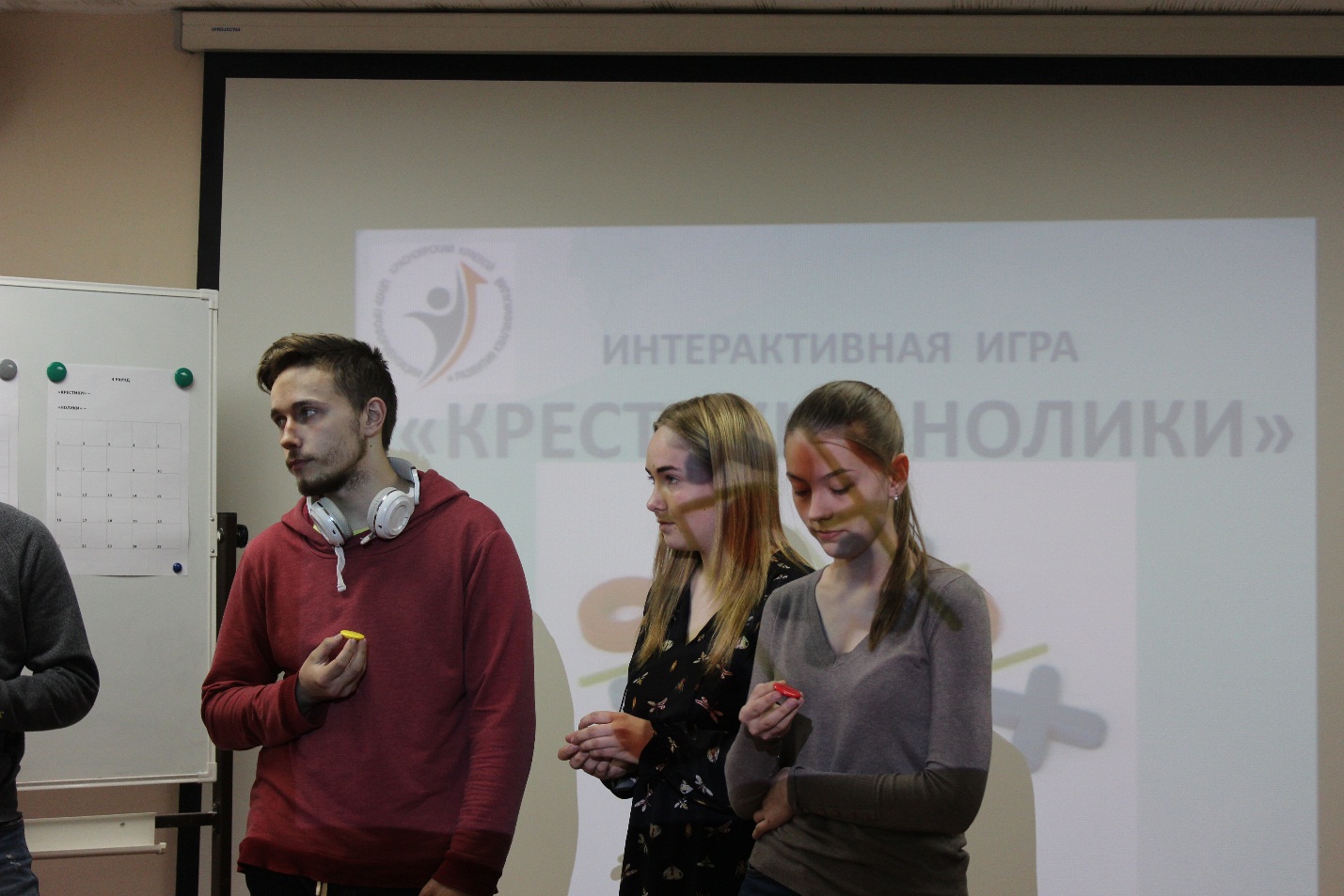 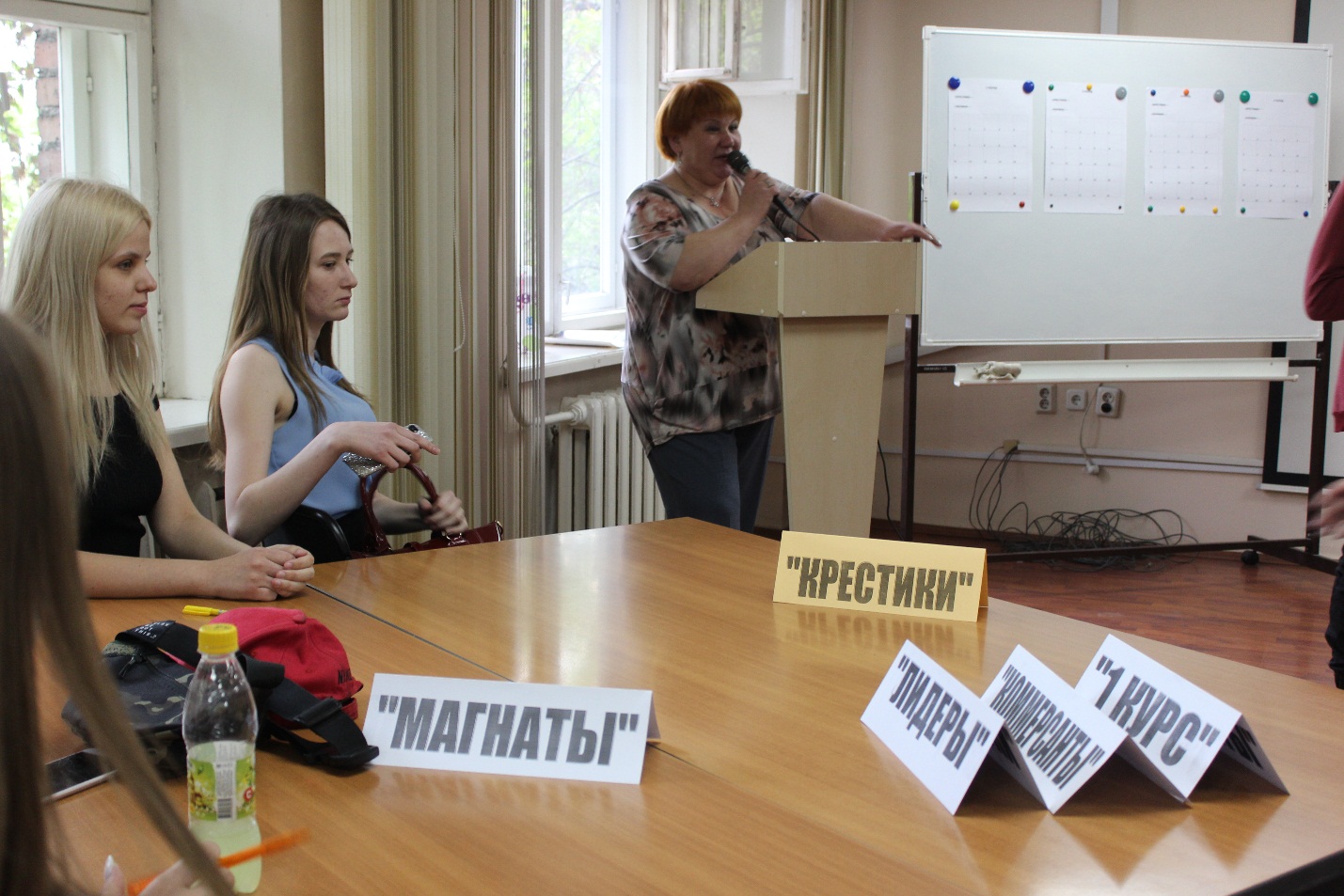 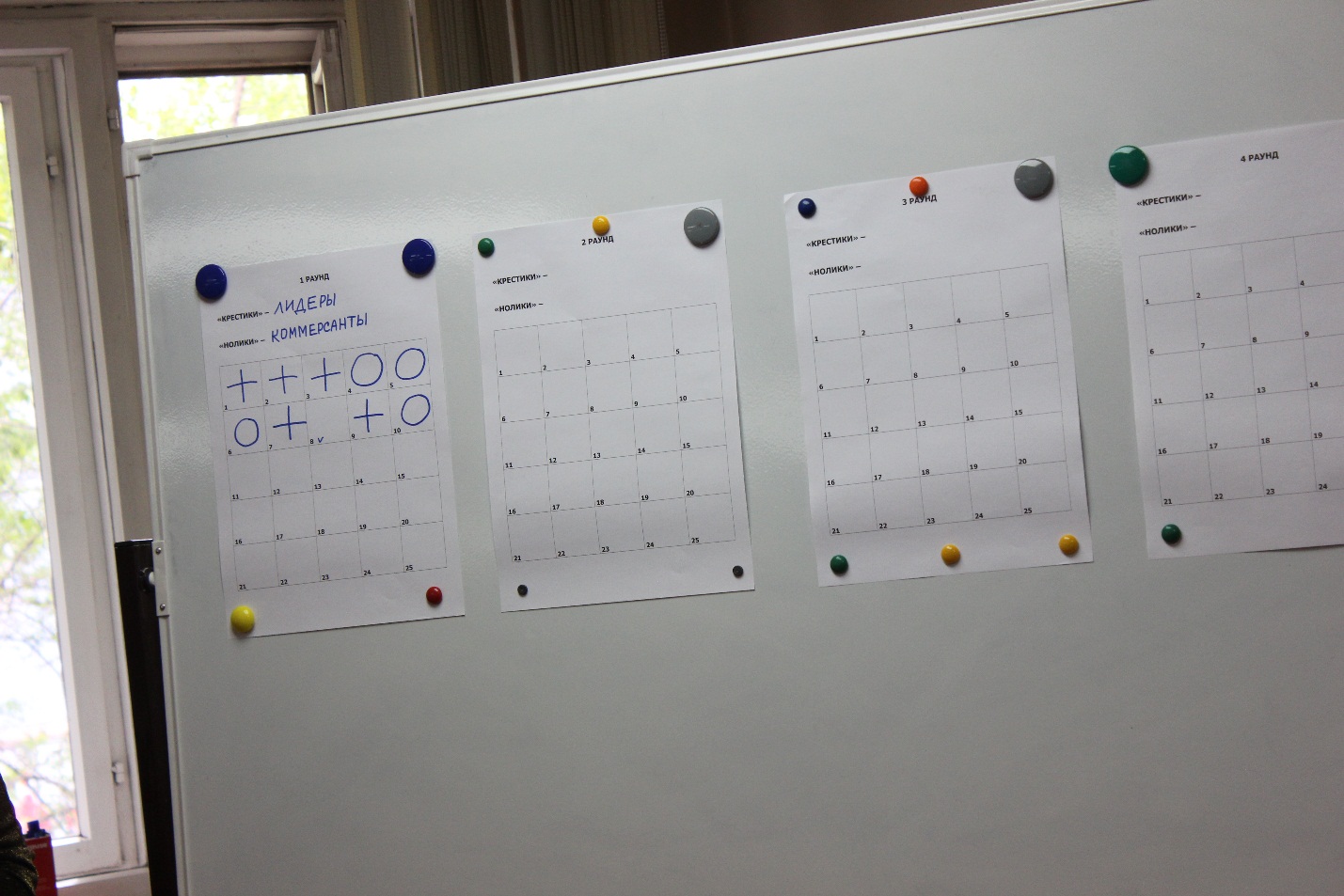 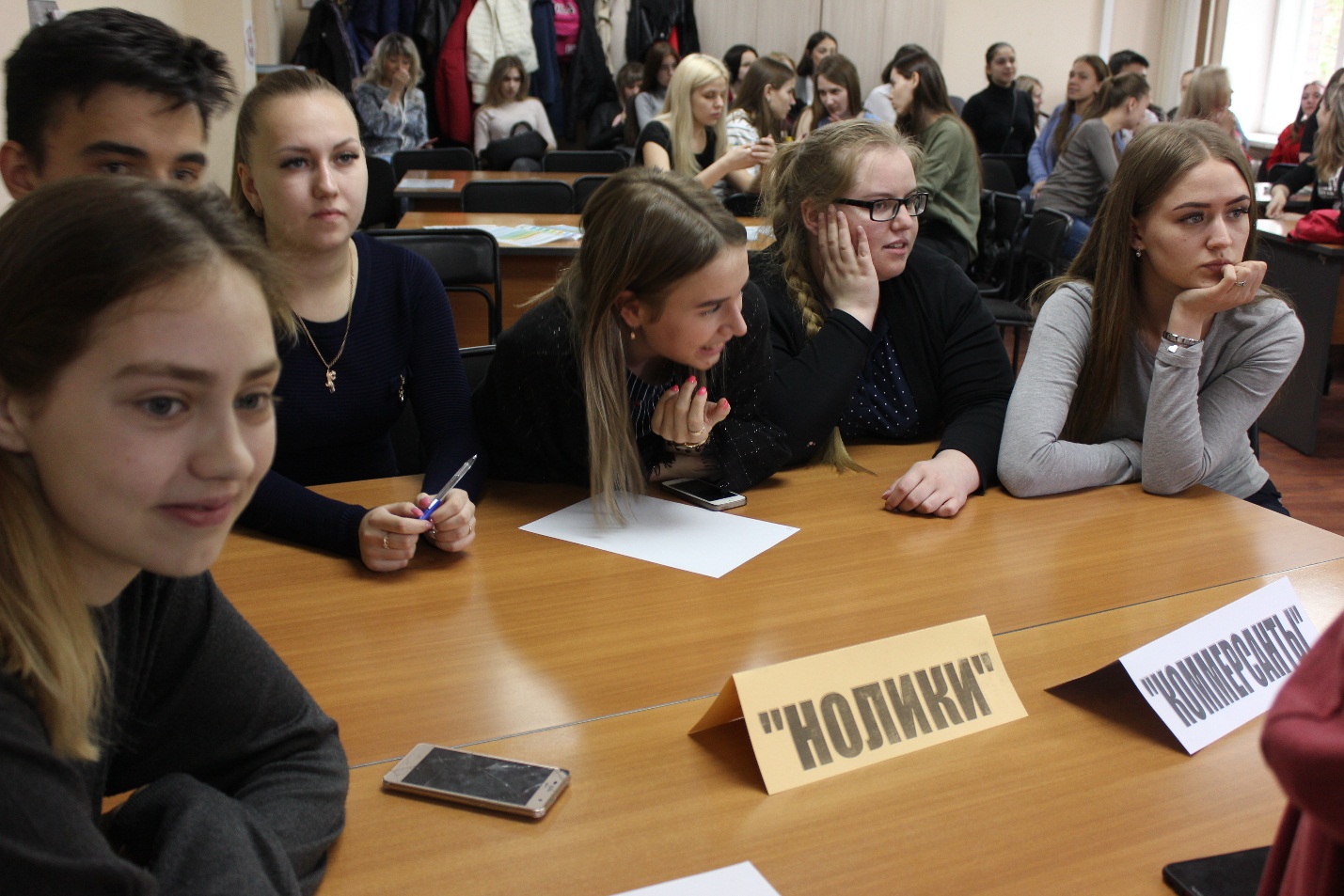 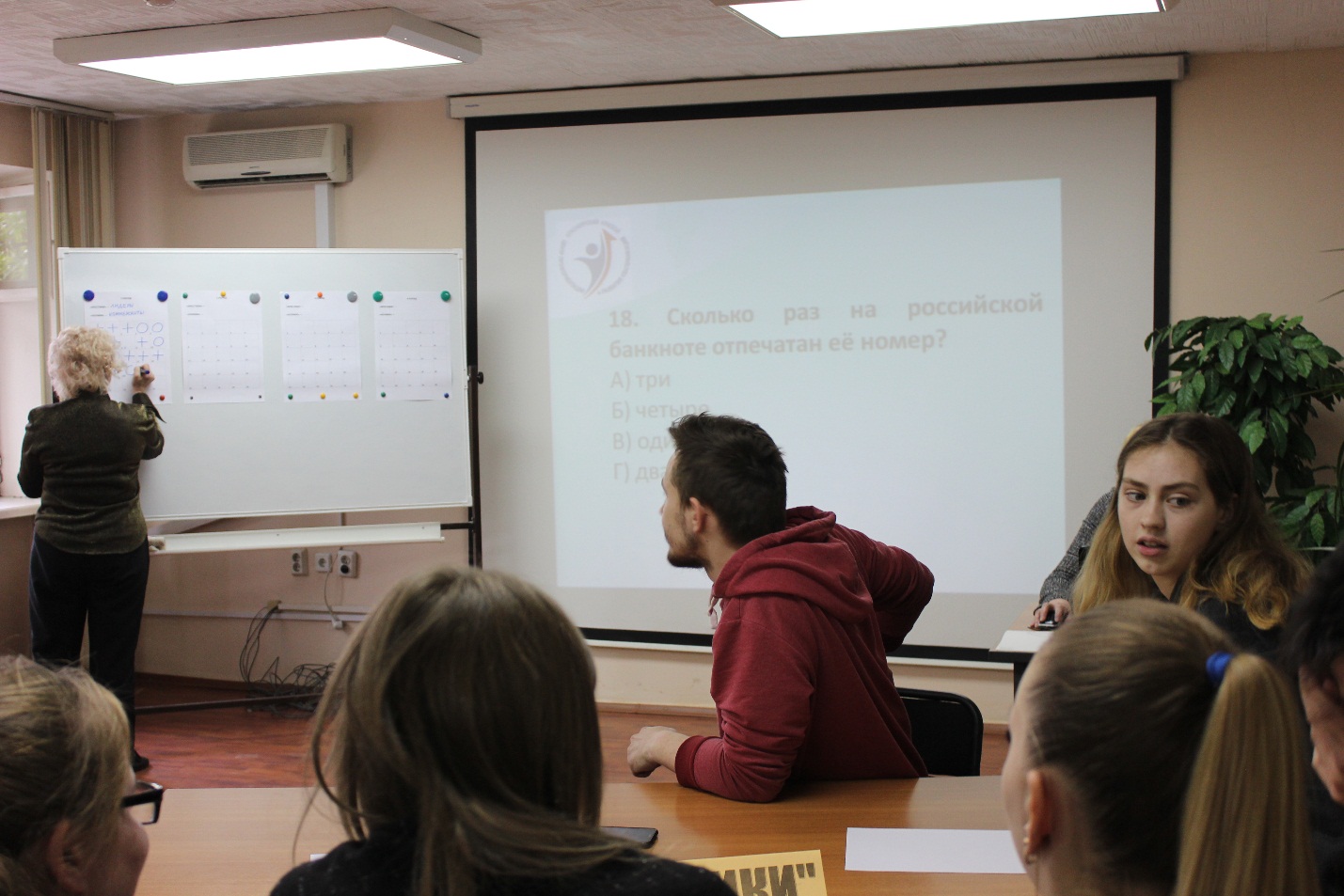 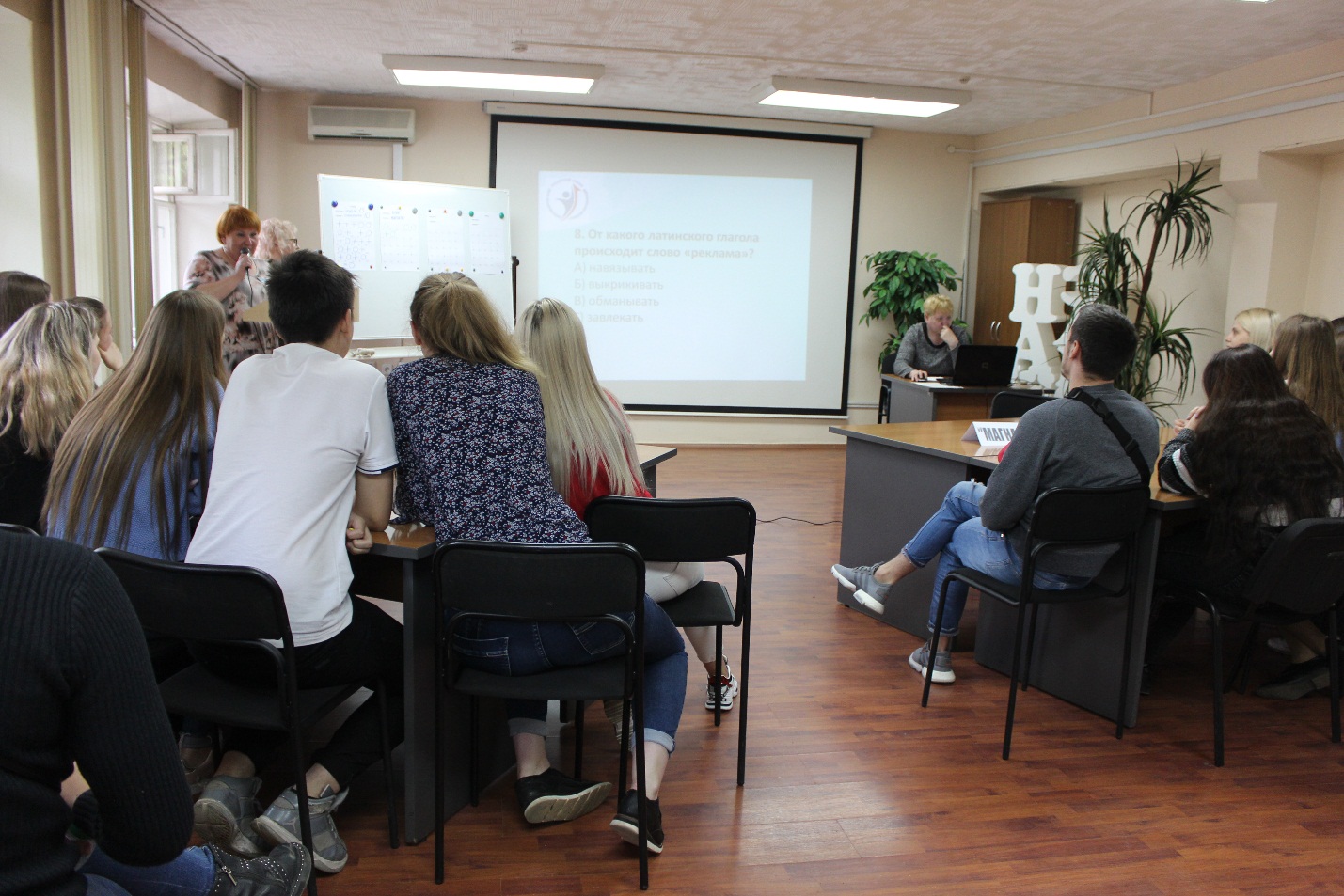 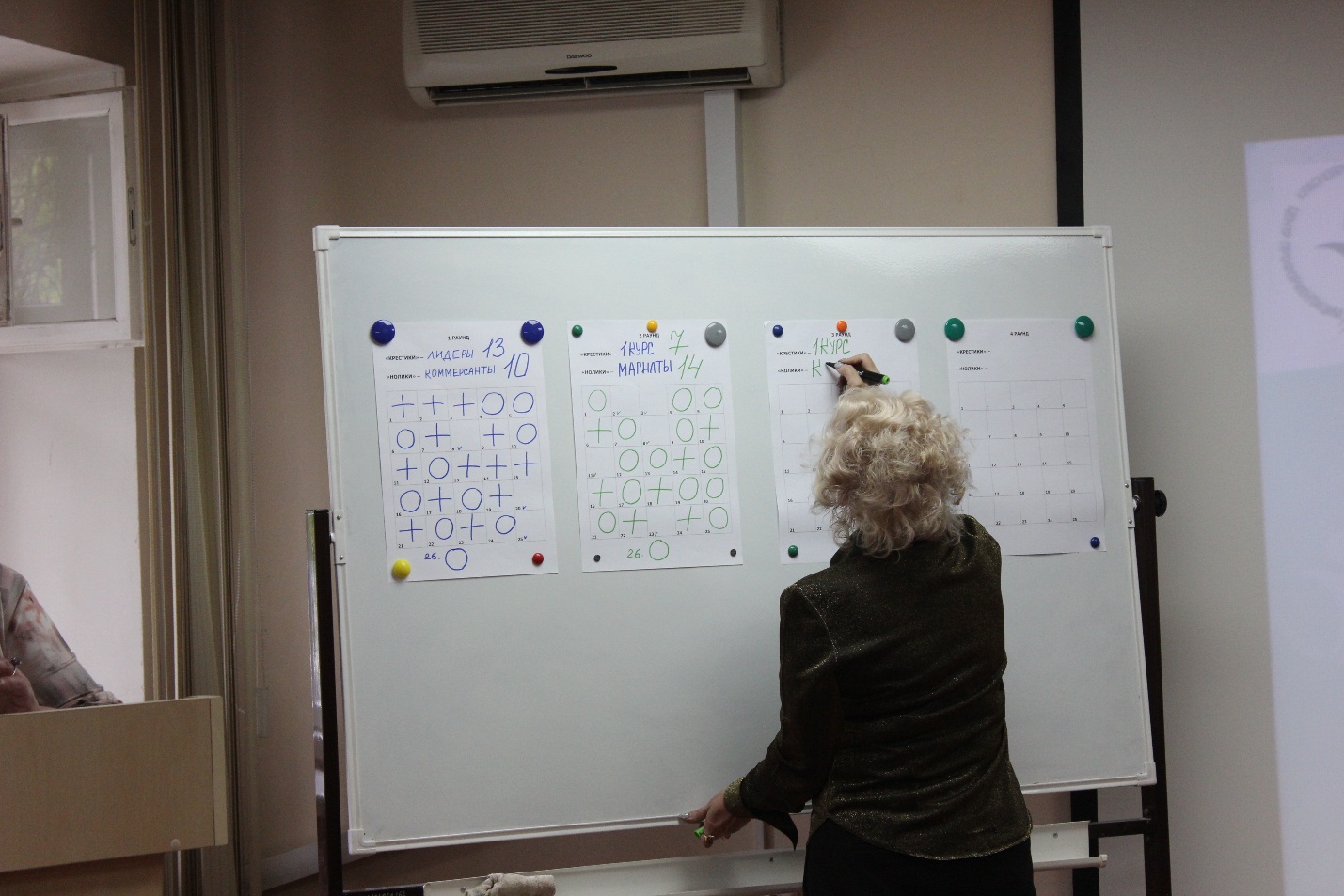 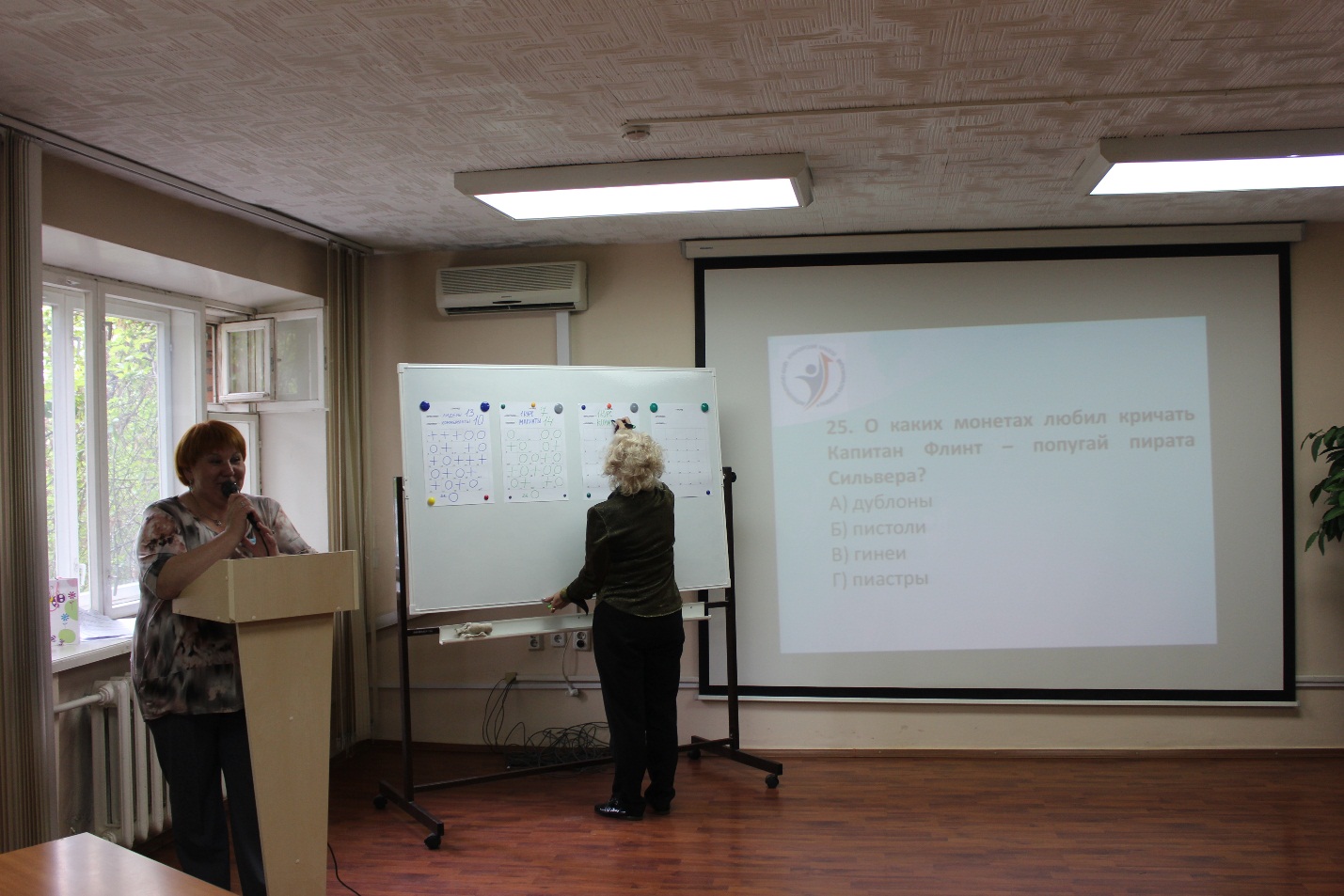 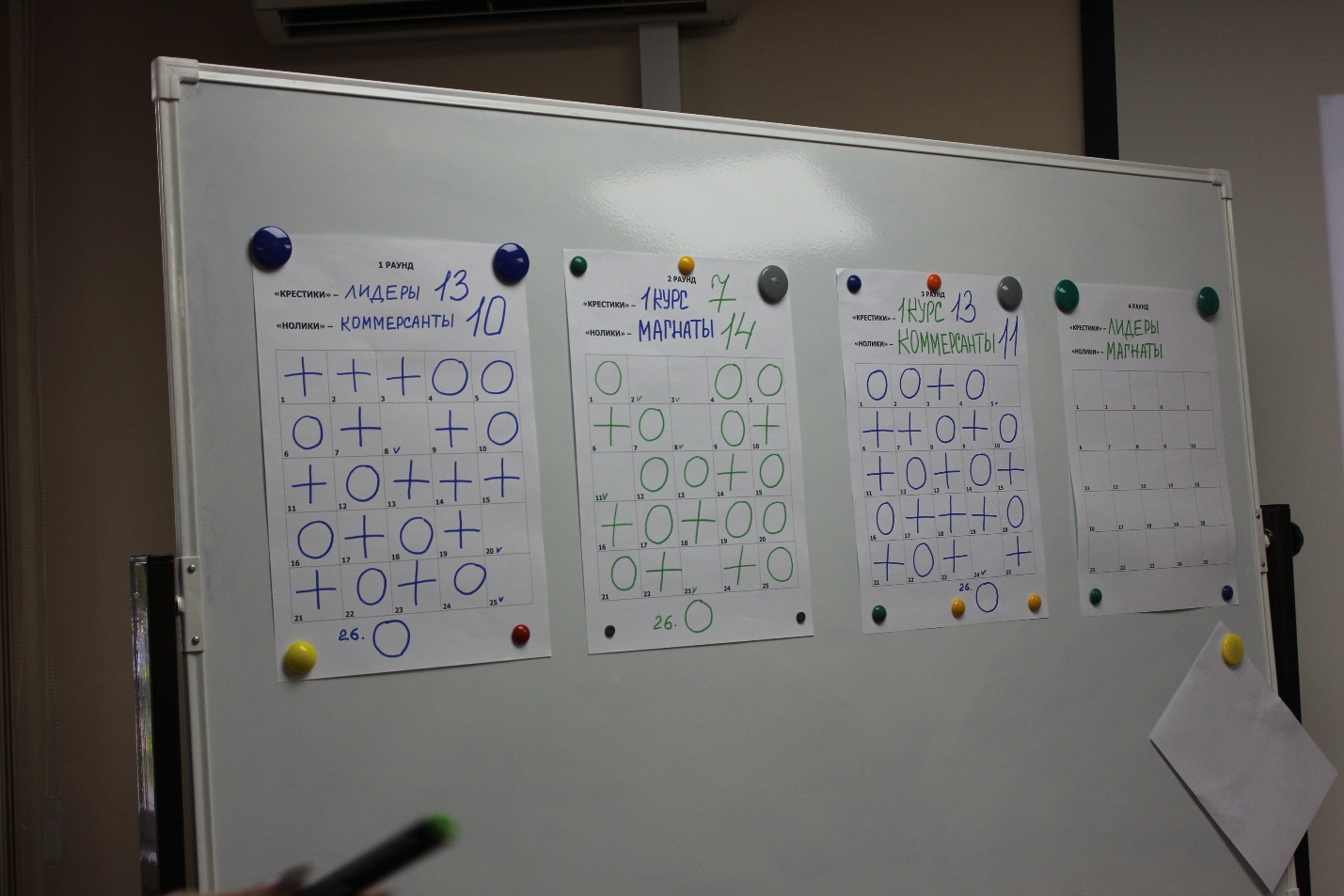 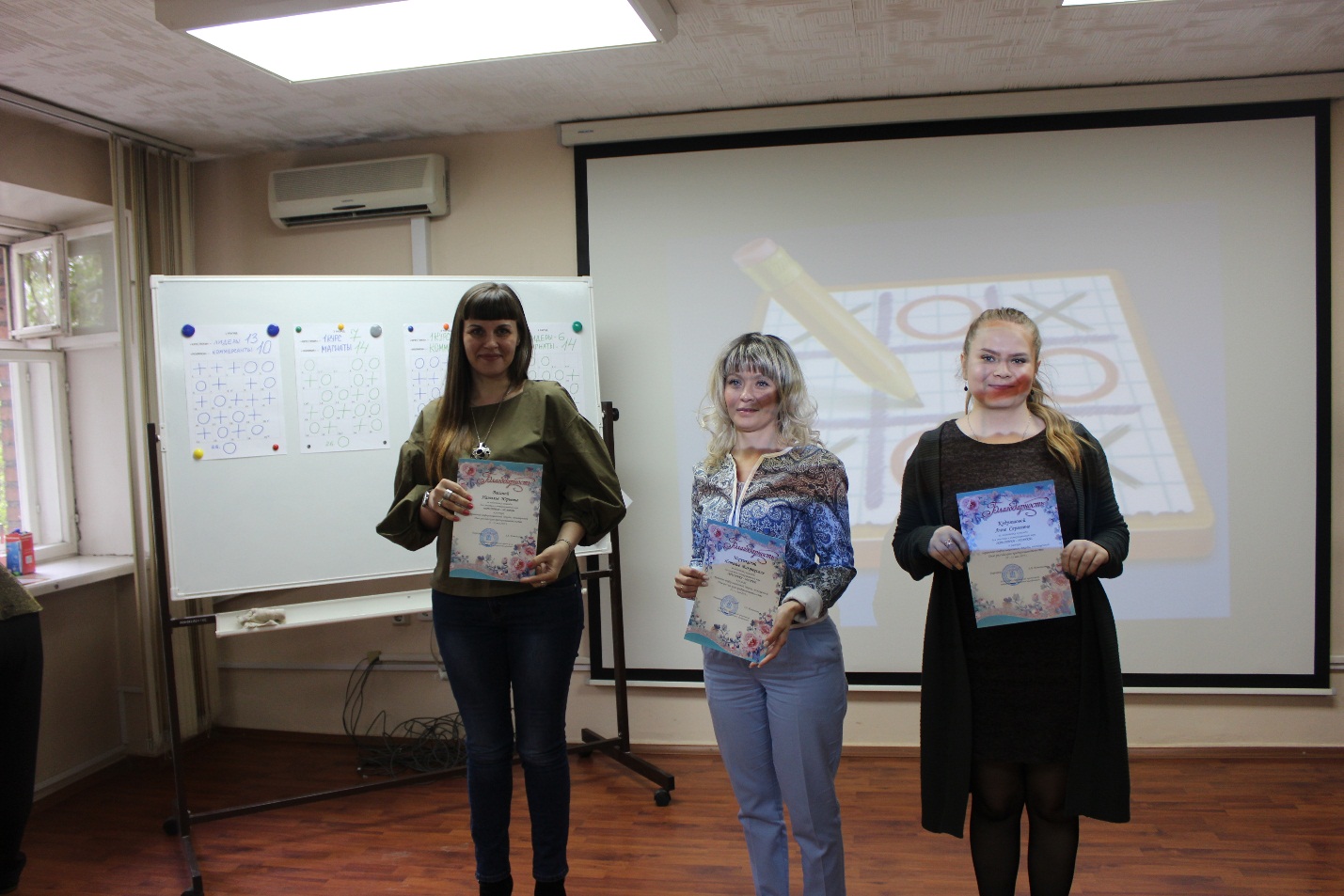 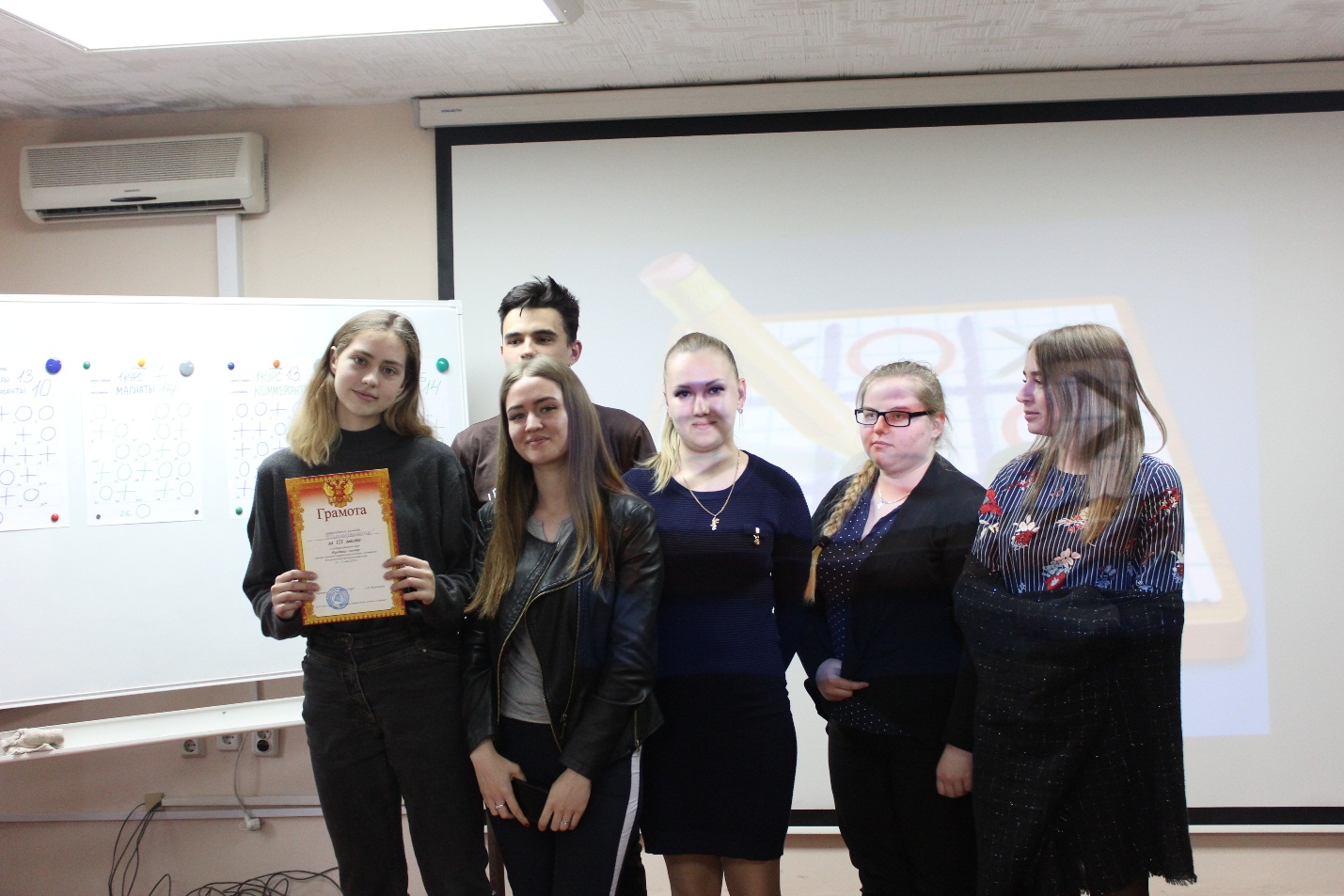 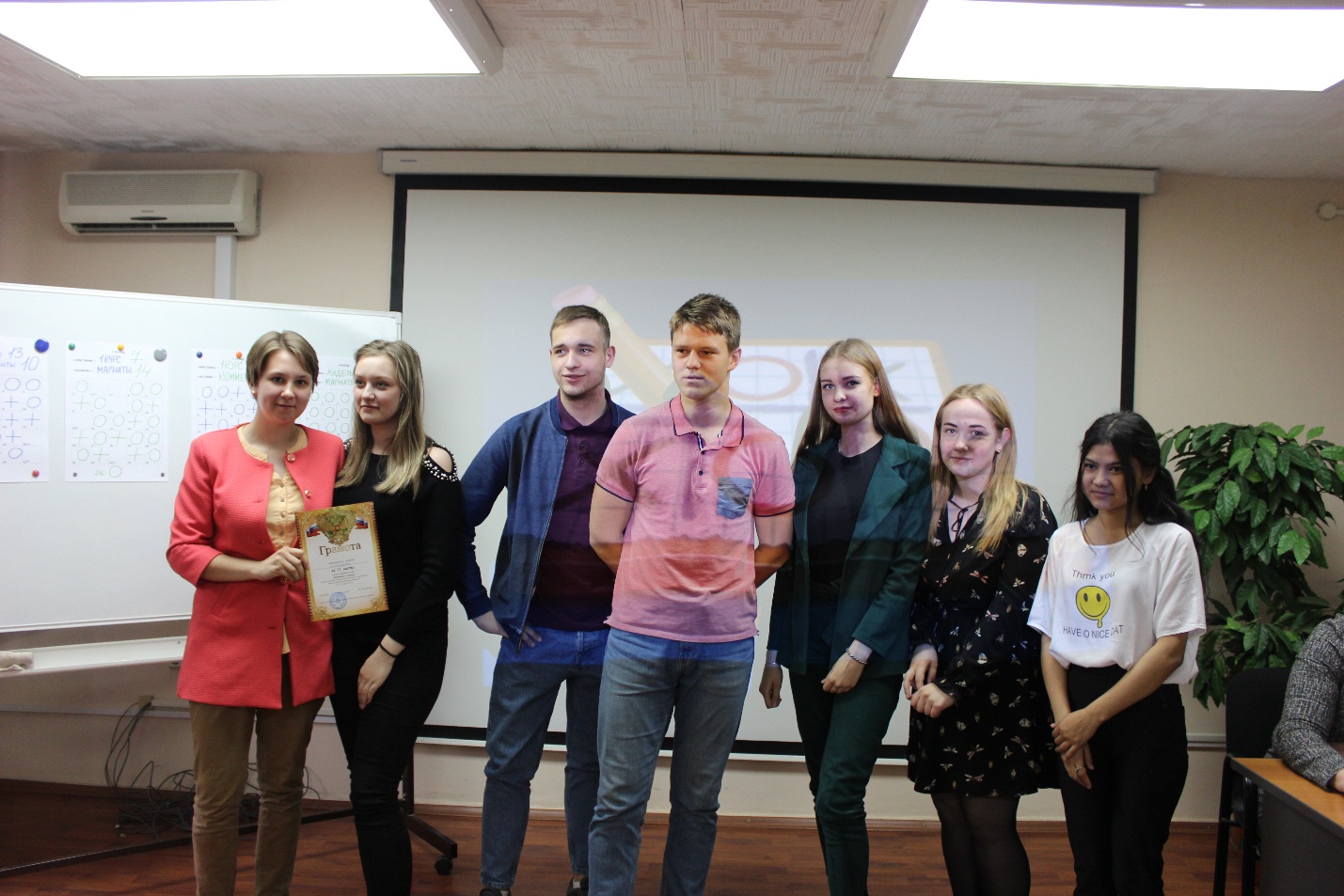 